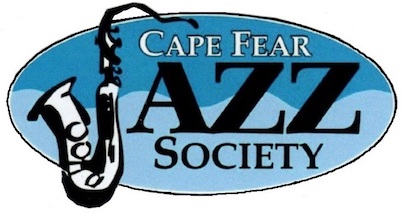 Website: capefearjazzsociety.orgDate: ____________1. Please check appropriate boxes:☐ New member		☐ Renewing member   Type of membership:☐ Individual: $30☐ Couple: $55☐ Student: $15 (show ID)☐ Musician: $20☐ Gold: $100 ☐ Concert Underwriter: $250 or more2. Contact Information:	Name(s):  ______________________________________________	Address:  _________________________ City: _________________                           State: _______   ZIP:  _______________	Phone:   ________________________________________________	Email:   _________________________________________________           Optional 2nd Email:  _______________________________________3. Payment:	☐ Cash	☐ Credit Card	☐ Check